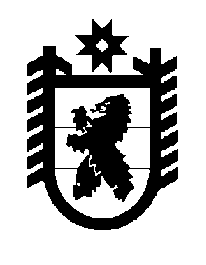 Российская Федерация Республика Карелия    ПРАВИТЕЛЬСТВО РЕСПУБЛИКИ КАРЕЛИЯРАСПОРЯЖЕНИЕот 5 октября 2015 года № 606р-Пг. Петрозаводск 	Определить Министерство сельского, рыбного и охотничьего хозяйства Республики Карелия уполномоченным органом для осуществления взаимодействия с Федеральным агентством по рыболовству по вопросам реализации мероприятий, предусмотренных государственной программой Российской Федерации «Развитие рыбохозяйственного комплекса», утвержденной постановлением Правительства Российской Федерации от                 15 апреля 2014 года № 314.           ГлаваРеспублики  Карелия                                                                  А.П. Худилайнен